ПРОТОКОЛ № _____Доп. Вр.                    в пользу                                           Серия 11-метровых                    в пользу                                            Подпись судьи : _____________________ /_________________________ /ПредупрежденияУдаленияПредставитель принимающей команды: ______________________ / _____________________ Представитель команды гостей: _____________________ / _________________________ Замечания по проведению игры ______________________________________________________________________________________________________________________________________________________________________________________________________________________________________________________________________________________________________________________________________________________________________________________________________________________________________________________________________________________________________________________________Травматические случаи (минута, команда, фамилия, имя, номер, характер повреждения, причины, предварительный диагноз, оказанная помощь): _________________________________________________________________________________________________________________________________________________________________________________________________________________________________________________________________________________________________________________________________________________________________________________________________________________________________________Подпись судьи:   _____________________ / _________________________Представитель команды: ______    __________________  подпись: ___________________    (Фамилия, И.О.)Представитель команды: _________    _____________ __ подпись: ______________________                                                             (Фамилия, И.О.)Лист травматических случаевТравматические случаи (минута, команда, фамилия, имя, номер, характер повреждения, причины, предварительный диагноз, оказанная помощь)_______________________________________________________________________________________________________________________________________________________________________________________________________________________________________________________________________________________________________________________________________________________________________________________________________________________________________________________________________________________________________________________________________________________________________________________________________________________________________________________________________________________________________________________________________________________________________________________________________________________________________________________________________________________________________________________________________________________________________________________________________________________________________________________________________________________________________________________________________________________________________________________________________________________________________________________________________________________________________________________________________________________________________________________________________________________________________________________________________________________________________________Подпись судьи : _________________________ /________________________/ 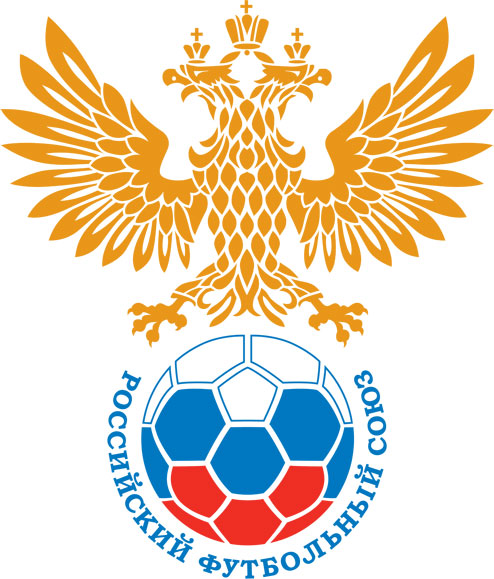 РОССИЙСКИЙ ФУТБОЛЬНЫЙ СОЮЗМАОО СФФ «Центр»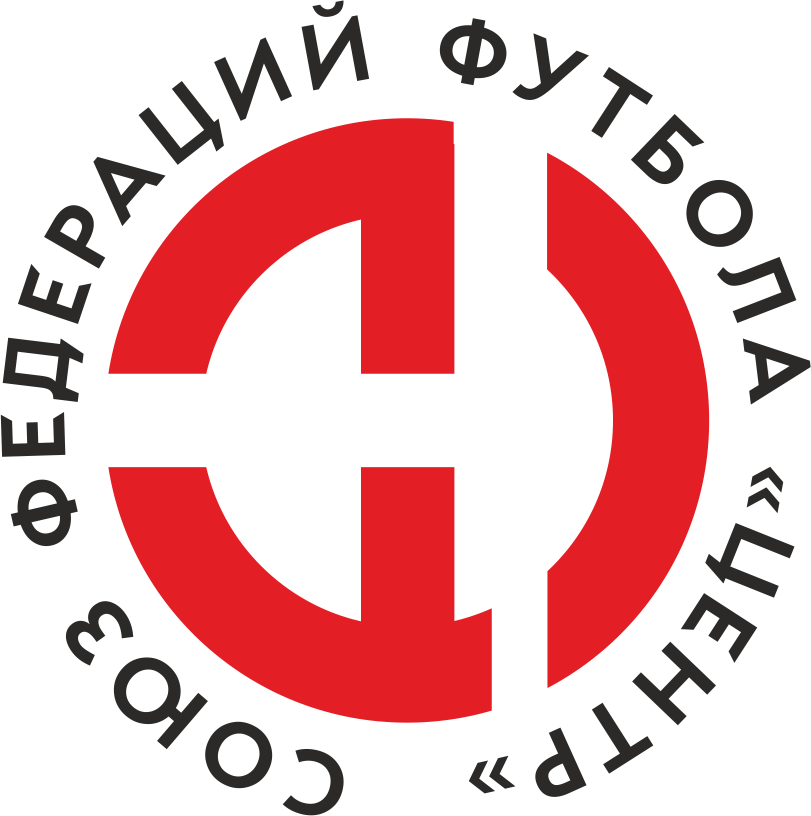    Первенство России по футболу среди команд III дивизиона, зона «Центр» _____ финала Кубка России по футболу среди команд III дивизиона, зона «Центр»Дата:13 июля 2019Спартак (Россошь)Спартак (Россошь)Спартак (Россошь)Спартак (Россошь)Факел-М (Воронеж)Факел-М (Воронеж)команда хозяевкоманда хозяевкоманда хозяевкоманда хозяевкоманда гостейкоманда гостейНачало:16:00Освещение:ЕстественноеЕстественноеКоличество зрителей:200Результат:3:0в пользуСпартак (Россошь)1 тайм:1:0в пользув пользу Спартак (Россошь)Судья:Костевич Сергей  (Курск)кат.1 помощник:Кандаков Кирилл (Воронеж)кат.2 помощник:Клюев Артем (Воронеж)кат.Резервный судья:Резервный судья:Быханов Алексейкат.Инспектор:Пешков Александр Васильевич (Воронеж)Пешков Александр Васильевич (Воронеж)Пешков Александр Васильевич (Воронеж)Пешков Александр Васильевич (Воронеж)Делегат:СчетИмя, фамилияКомандаМинута, на которой забит мячМинута, на которой забит мячМинута, на которой забит мячСчетИмя, фамилияКомандаС игрыС 11 метровАвтогол1:0Кирилл ИсайкинСпартак (Россошь)272:0Дмитрий ГладкихСпартак (Россошь)653:0Александр РыболовлевСпартак (Россошь)80Мин                 Имя, фамилия                          КомандаОснованиеРОССИЙСКИЙ ФУТБОЛЬНЫЙ СОЮЗМАОО СФФ «Центр»РОССИЙСКИЙ ФУТБОЛЬНЫЙ СОЮЗМАОО СФФ «Центр»РОССИЙСКИЙ ФУТБОЛЬНЫЙ СОЮЗМАОО СФФ «Центр»РОССИЙСКИЙ ФУТБОЛЬНЫЙ СОЮЗМАОО СФФ «Центр»РОССИЙСКИЙ ФУТБОЛЬНЫЙ СОЮЗМАОО СФФ «Центр»РОССИЙСКИЙ ФУТБОЛЬНЫЙ СОЮЗМАОО СФФ «Центр»Приложение к протоколу №Приложение к протоколу №Приложение к протоколу №Приложение к протоколу №Дата:13 июля 201913 июля 201913 июля 201913 июля 201913 июля 2019Команда:Команда:Спартак (Россошь)Спартак (Россошь)Спартак (Россошь)Спартак (Россошь)Спартак (Россошь)Спартак (Россошь)Игроки основного составаИгроки основного составаЦвет футболок: Белые       Цвет гетр: БелыеЦвет футболок: Белые       Цвет гетр: БелыеЦвет футболок: Белые       Цвет гетр: БелыеЦвет футболок: Белые       Цвет гетр: БелыеНЛ – нелюбительНЛОВ – нелюбитель,ограничение возраста НЛ – нелюбительНЛОВ – нелюбитель,ограничение возраста Номер игрокаЗаполняется печатными буквамиЗаполняется печатными буквамиЗаполняется печатными буквамиНЛ – нелюбительНЛОВ – нелюбитель,ограничение возраста НЛ – нелюбительНЛОВ – нелюбитель,ограничение возраста Номер игрокаИмя, фамилияИмя, фамилияИмя, фамилия1Олег Река Олег Река Олег Река 4Алексей Клименко  Алексей Клименко  Алексей Клименко  5Игорь Коломейченко Игорь Коломейченко Игорь Коломейченко 2Евгений Авдонин Евгений Авдонин Евгений Авдонин 18Кирилл Исайкин Кирилл Исайкин Кирилл Исайкин 14Александр Царенко Александр Царенко Александр Царенко 7Ярослав Плевако Ярослав Плевако Ярослав Плевако 15Александр Рыболовлев Александр Рыболовлев Александр Рыболовлев 20Александр Колпаков Александр Колпаков Александр Колпаков 10Дмитрий Гладких Дмитрий Гладких Дмитрий Гладких 9Максим Ляшенко (к)Максим Ляшенко (к)Максим Ляшенко (к)Запасные игроки Запасные игроки Запасные игроки Запасные игроки Запасные игроки Запасные игроки 34Николай ДубровинНиколай ДубровинНиколай Дубровин22Вадим КарлащукВадим КарлащукВадим Карлащук11Андрей КунаховАндрей КунаховАндрей Кунахов19Кирилл Коновалов Кирилл Коновалов Кирилл Коновалов 12Никита ЦимбалистНикита ЦимбалистНикита Цимбалист13Владислав ЛяпинВладислав ЛяпинВладислав Ляпин21Давид АлексеевДавид АлексеевДавид АлексеевТренерский состав и персонал Тренерский состав и персонал Фамилия, имя, отчествоФамилия, имя, отчествоДолжностьДолжностьТренерский состав и персонал Тренерский состав и персонал 1Тренерский состав и персонал Тренерский состав и персонал 234567ЗаменаЗаменаВместоВместоВместоВышелВышелВышелВышелМинМинСудья: _________________________Судья: _________________________Судья: _________________________11Дмитрий ГладкихДмитрий ГладкихДмитрий ГладкихАндрей КунаховАндрей КунаховАндрей КунаховАндрей Кунахов707022Ярослав ПлевакоЯрослав ПлевакоЯрослав ПлевакоКирилл Коновалов Кирилл Коновалов Кирилл Коновалов Кирилл Коновалов 7676Подпись Судьи: _________________Подпись Судьи: _________________Подпись Судьи: _________________33Кирилл ИсайкинКирилл ИсайкинКирилл ИсайкинНикита ЦимбалистНикита ЦимбалистНикита ЦимбалистНикита Цимбалист8484Подпись Судьи: _________________Подпись Судьи: _________________Подпись Судьи: _________________44Максим ЛяшенкоМаксим ЛяшенкоМаксим ЛяшенкоВладислав ЛяпинВладислав ЛяпинВладислав ЛяпинВладислав Ляпин8888556677        РОССИЙСКИЙ ФУТБОЛЬНЫЙ СОЮЗМАОО СФФ «Центр»        РОССИЙСКИЙ ФУТБОЛЬНЫЙ СОЮЗМАОО СФФ «Центр»        РОССИЙСКИЙ ФУТБОЛЬНЫЙ СОЮЗМАОО СФФ «Центр»        РОССИЙСКИЙ ФУТБОЛЬНЫЙ СОЮЗМАОО СФФ «Центр»        РОССИЙСКИЙ ФУТБОЛЬНЫЙ СОЮЗМАОО СФФ «Центр»        РОССИЙСКИЙ ФУТБОЛЬНЫЙ СОЮЗМАОО СФФ «Центр»        РОССИЙСКИЙ ФУТБОЛЬНЫЙ СОЮЗМАОО СФФ «Центр»        РОССИЙСКИЙ ФУТБОЛЬНЫЙ СОЮЗМАОО СФФ «Центр»        РОССИЙСКИЙ ФУТБОЛЬНЫЙ СОЮЗМАОО СФФ «Центр»Приложение к протоколу №Приложение к протоколу №Приложение к протоколу №Приложение к протоколу №Приложение к протоколу №Приложение к протоколу №Дата:Дата:13 июля 201913 июля 201913 июля 201913 июля 201913 июля 201913 июля 2019Команда:Команда:Команда:Факел-М (Воронеж)Факел-М (Воронеж)Факел-М (Воронеж)Факел-М (Воронеж)Факел-М (Воронеж)Факел-М (Воронеж)Факел-М (Воронеж)Факел-М (Воронеж)Факел-М (Воронеж)Игроки основного составаИгроки основного составаЦвет футболок: Синие   Цвет гетр:  СиниеЦвет футболок: Синие   Цвет гетр:  СиниеЦвет футболок: Синие   Цвет гетр:  СиниеЦвет футболок: Синие   Цвет гетр:  СиниеНЛ – нелюбительНЛОВ – нелюбитель,ограничение возрастаНЛ – нелюбительНЛОВ – нелюбитель,ограничение возрастаНомер игрокаЗаполняется печатными буквамиЗаполняется печатными буквамиЗаполняется печатными буквамиНЛ – нелюбительНЛОВ – нелюбитель,ограничение возрастаНЛ – нелюбительНЛОВ – нелюбитель,ограничение возрастаНомер игрокаИмя, фамилияИмя, фамилияИмя, фамилия12Дмитрий Дедович Дмитрий Дедович Дмитрий Дедович 20Дмитрий Бутурлакин (к)Дмитрий Бутурлакин (к)Дмитрий Бутурлакин (к)3Павел Бабенков Павел Бабенков Павел Бабенков 5Сергей Пахолков Сергей Пахолков Сергей Пахолков 2Данил Свиридов Данил Свиридов Данил Свиридов 14Денис Шепилов Денис Шепилов Денис Шепилов 7Илья Корольков Илья Корольков Илья Корольков 11Дмитрий Неплюев Дмитрий Неплюев Дмитрий Неплюев 8Николай Красов Николай Красов Николай Красов 10Денис Крюков Денис Крюков Денис Крюков 9Иван Перцев Иван Перцев Иван Перцев Запасные игроки Запасные игроки Запасные игроки Запасные игроки Запасные игроки Запасные игроки 1Владимир ХрыкинВладимир ХрыкинВладимир Хрыкин17Давид СаенкоДавид СаенкоДавид Саенко19Сергей АсламовСергей АсламовСергей Асламов21Илья ШирокихИлья ШирокихИлья Широких15Алексей РипинскийАлексей РипинскийАлексей Рипинский8Александр СтыцкоАлександр СтыцкоАлександр Стыцко6Никита ПисанкинНикита ПисанкинНикита Писанкин25Дмитрий МешковДмитрий МешковДмитрий МешковТренерский состав и персонал Тренерский состав и персонал Фамилия, имя, отчествоФамилия, имя, отчествоДолжностьДолжностьТренерский состав и персонал Тренерский состав и персонал 1Тренерский состав и персонал Тренерский состав и персонал 234567Замена Замена ВместоВместоВышелМинСудья : ______________________Судья : ______________________11Денис ШепиловДенис ШепиловНикита Писанкин4622Николай КрасовНиколай КрасовДавид Саенко63Подпись Судьи : ______________Подпись Судьи : ______________Подпись Судьи : ______________33Денис КрюковДенис КрюковАлександр Стыцко77Подпись Судьи : ______________Подпись Судьи : ______________Подпись Судьи : ______________44Дмитрий НеплюевДмитрий НеплюевСергей Асламов8155Данил СвиридовДанил СвиридовАлексей Рипинский8966Дмитрий БутурлакинДмитрий БутурлакинИлья Широких8977        РОССИЙСКИЙ ФУТБОЛЬНЫЙ СОЮЗМАОО СФФ «Центр»        РОССИЙСКИЙ ФУТБОЛЬНЫЙ СОЮЗМАОО СФФ «Центр»        РОССИЙСКИЙ ФУТБОЛЬНЫЙ СОЮЗМАОО СФФ «Центр»        РОССИЙСКИЙ ФУТБОЛЬНЫЙ СОЮЗМАОО СФФ «Центр»   Первенство России по футболу среди футбольных команд III дивизиона, зона «Центр» _____ финала Кубка России по футболу среди футбольных команд III дивизиона, зона «Центр»       Приложение к протоколу №Дата:13 июля 2019Спартак (Россошь)Факел-М (Воронеж)команда хозяевкоманда гостей